福祉出前講座実施報告書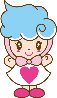 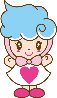 研修開催日令和　　　年　　　月　　　日（　　）報告者受講団体グループ等名実施内容あいサポーター（障がいの理解全般）視覚障がい者について（アイマスク体験・点字体験）車いす体験高齢者疑似体験ふくしについての話見守り活動サロン活動地域支え合い研修会（家事援助などの必要性）福祉委員の活動について⑩ その他（　　　　　　　　　）あいサポーター（障がいの理解全般）視覚障がい者について（アイマスク体験・点字体験）車いす体験高齢者疑似体験ふくしについての話見守り活動サロン活動地域支え合い研修会（家事援助などの必要性）福祉委員の活動について⑩ その他（　　　　　　　　　）あいサポーター（障がいの理解全般）視覚障がい者について（アイマスク体験・点字体験）車いす体験高齢者疑似体験ふくしについての話見守り活動サロン活動地域支え合い研修会（家事援助などの必要性）福祉委員の活動について⑩ その他（　　　　　　　　　）受講対象者１．地域住民　　２．企業・職域団体　　３．学校　　４．行政　　５．その他１．地域住民　　２．企業・職域団体　　３．学校　　４．行政　　５．その他１．地域住民　　２．企業・職域団体　　３．学校　　４．行政　　５．その他受講者数　　　　　　　　　名　　　　　　　　　名　　　　　　　　　名メッセンジャー氏名※あいサポーター研修実施時のみその他（感想等）◆注意事項１．報告書は、研修開催後速やかに提出してください。２．提出方法は、本所または最寄りの支所へ持参いただくか、FAXまたはメールで送付してください。